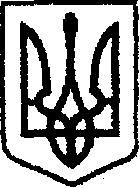 У К Р А Ї Н Ачернігівська обласна державна адміністраціяУПРАВЛІННЯ  КАПІТАЛЬНОГО БУДІВНИЦТВАН А К А ЗПро створення приймальної комісіїУ зв’язку з виробничою необхідністю та для прийняття робіт з поточного середнього ремонту,  наказую:Створити комісію для прийняття робіт з поточного середнього ремонту автомобільної дороги комунальної власності по вул.Козацька в                 м.Новгород-Сіверський Новгород-Сіверського району Чернігівської області.Залучити до складу комісії відповідно до листа Новгород-Сіверської міської ради від 11.09.2019 №03-40/1932 (за згодою):Залучити до складу комісії:Затвердити склад  комісії згідно з додатком. Контроль за виконанням наказу залишаю за собою.від 12.09.2019 №378Складкомісії для прийняття робіт з поточного середнього ремонту автомобільної дороги комунальної власності вул.Козацька в м.Новгород-Сіверський Новгород-Сіверського району Чернігівської області.Голова комісії:Члени комісії:від12.09.2019 р.              Чернігів№378Могильного О.О.Заступника міського голови з питань діяльності виконавчих органів Новгород-Сіверської міської радиХарченка М.М.Директора ТОВ «Н-СІВЕРСЬКИЙ ШЛЯХОВИК»Примака М.М.Головного інженера проекту ТОВ «ДОРПРОЕКТБУД»В.о. начальника Наталія КОВАЛЬЧУКДодаток наказ в.о. начальника Управління капітального будівництва обласної державної адміністрації             Карпенко В.М.Провідний інженер сектору розгляду звернень громадян УКБ Чернігівської ОДАМогильний О.О.Заступник міського голови з питань діяльності виконавчих органів Новгород-Сіверської міської радиЗаступник міського голови з питань діяльності виконавчих органів Новгород-Сіверської міської радиПримак М.М.Головний інженер проекту ТОВ «ДОРПРОЕКТБУД»Головний інженер проекту ТОВ «ДОРПРОЕКТБУД»Харченко М.М.Харченко М.М.Директор ТОВ «Н-СІВЕРСЬКИЙ ШЛЯХОВИК»Симоненко А.І.Спеціаліст по здійсненню технічного нагляду за будівництвом об’єктів Спеціаліст по здійсненню технічного нагляду за будівництвом об’єктів Завідувач сектору розвитку мережі автомобільних доріг  І.СЕРГІЄНКО